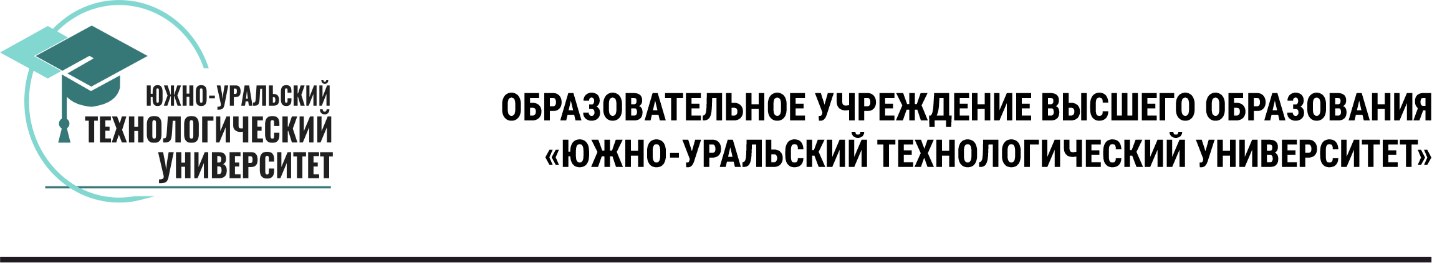 Проректору по учебной работе ОУ ВО «Южно-Уральский технологический университет»Л.В. Алфёровойобучающегося_____________________________(фамилия, имя, отчество)адрес: ____________________________________________________тел.: домашний, мобильный, рабочий E-mail: __________________________________________________________ЗаявлениеПрошу выдать справку об обучении или о периоде обучения в образовательном учреждении высшего образования «Южно-Уральский технологический университет»Дата «_____»______20___г.			                   Подпись_____________ПРИМЕЧАНИЕ: Необходимо предоставить в учебное управление зачетную книжку